Jak se motýl Augustýn učil poznávat svět 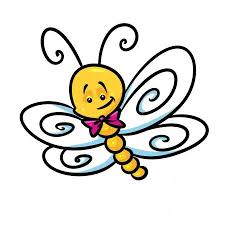 Motýl Augustýn se jednou ráno vzbudil a náramně se nudil. Na louce neviděl široko daleko žádného kamaráda. Žádný motýl, žádná myška, ani čmelák nebo včela. Nikdo nebyl na blízku. Ani brouci na písku. Nikde nikdo.Zívnul, líně se protáhl a protřel ospalé oči. Koukl na nebe a vidí, jak si po něm vykračuje malý mrak. Mráček. Měl černý fráček a držel stříbrnou konývku. Byl to mráček Pršáček. Ale to motýl Augustýn nevěděl. Ne mohl to vědět. Byl ještě moc malý a neznal svět. „Kampak jdeš, mráčku?“ zeptal se. „Za šípkový kopec, mám tam práci. Včely mě pozvaly. A taky ptáci. Schne tam jetel, řepa a žito. A mně je to líto.“„A na co máš konývku?“ vyptával se dál motýl.„Na vodu přece. Pokropím lesy, louky a všechno, co roste na poli. Pokropím cokoli. A bude zas dobře. Budou plné stodoly. Kam já přijdu, tam prší. Moje stříbrná voda zachrání celý kraj.“„Stříbrná?“ divil se motýl. Byl ještě moc malý a neznal svět. Déšť nikdy neviděl. Neměl o něm ani potuchy. „Nevěříš?“ A mráček Pršáček naklonil konývku.Spustil se déšť. Droboučký. Jemný. Vlahý. A protože zrovna vykouklo sluníčko, zářily padající kapky jako stříbro.Jedna kapka, druhá, třetí, motýl rychle za keř letí. Čtvrtá a hned za ní pátá, motýl rychle pod list chvátá. Tam se skrčí. „Ještě že jsem se schoval, všechna krása by mně omokla,“ radoval se a koukal spokojeně k nebi.Pršelo stříbrně. Na kytky, na keře, na smrky, na břízky. Kapky teď zvonily jak malé penízky.„Tak co?“ usmál se Pršáček. „Už věříš? Ale musím přestat, aby mně voda vystačila na jetel, na řepu a na žito. Nečekal na odpověď, zamával na rozloučenou a ztratil se za šípkovým kopcem.Vzduch voněl po dešti, louka byla vykoupaná do zelena, do červena, do žluta a do modra.Žížaly vylézaly z děr, ptáci vesele zpívali a na nebi se smálo zlaté slunce. Motýl Augustýn vyletěl vysoko nad stráň a dal se do tance. Byl ještě malý a neznal svět. Ale na vlastní oči už uviděl stříbrný déšť. Z knížky „ Pohádky z rozkvetlé louky a stříbrné tůňky“Jak se jmenuje motýl z pohádky?Mráček Pršáček měl černý fráček, co je to fráček?Co mráček držel v ruce a kampak šel?Co bylo Pršáčkovi lito?Jakou barvu měla jeho konvička a co v ní měl?Kam se letěl motýl schovat, když začalo pršet?Proč je déšť potřebný?